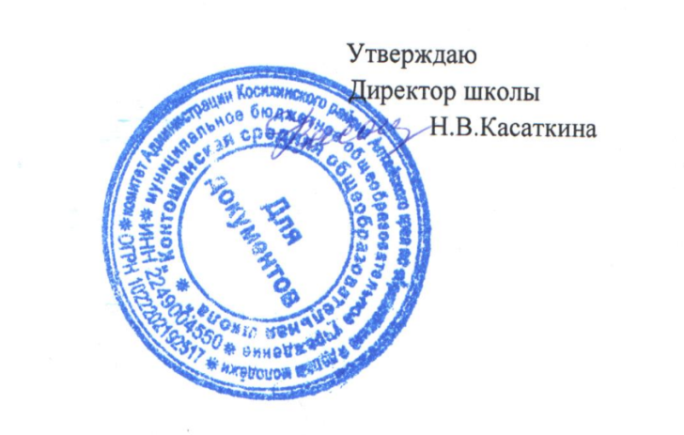  Стоимость питания  в МБОУ «Контошинская СОШ»
                         2020-2021 учебный год. 
 Месяц:     январь    –  16  дней Завтрак 
16*12руб= 192 руб 
Обед 
 16*51руб=816  руб 
Комплексное питание (завтрак +обед) 
16*63руб= 1008руб № Стоимость  питания  за 1 день /рубли 
1     завтрак  12      
2     обед       51
3     комплексное питание  63 